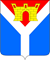 АДМИНИСТРАЦИЯ УСТЬ-ЛАБИНСКОГО ГОРОДСКОГО ПОСЕЛЕНИЯУСТЬ-ЛАБИНСКОГО РАЙОНА П О С Т А Н О В Л Е Н И Еот 22.04.2022   				                                                               № 238г. Усть-ЛабинскО предоставлении разрешенияна условно разрешенный вид использованияземельного участка с кадастровым номером23:35:0531003:35, общей площадью 905 кв.м,расположенного по адресу: Краснодарский край,Усть-Лабинский район, город Усть-Лабинск,улица Октябрьская, 39В соответствии со статьей 39 Градостроительного кодекса Российской Федерации, статьей 28 Федерального закона от 06 октября 2003 г. № 131-ФЗ «Об общих принципах организации местного самоуправления в Российской Федерации», Уставом Усть-Лабинского городского поселения Усть-Лабинского района, решением Совета Усть-Лабинского городского поселения Усть-Лабинского района от 05 апреля 2018 г. № 3 протокол № 48 «Об утверждении Положения о порядке организации и проведения публичных слушаний и общественных обсуждений по вопросам градостроительной деятельности в Усть-Лабинском городском поселении Усть-Лабинского района» (с изменениями от 25 августа 2021 г. № 5 протокол № 32), на основании заключения о результатах публичных слушаний от 14 апреля 2022 г. № 1, с учетом рекомендаций комиссии по подготовке проекта Правил землепользования и застройки Усть-Лабинского городского поселения Усть-Лабинского района п о с т а н о в л я ю:1. Предоставить разрешение на условно разрешенный вид использования земельного участка  с кадастровым номером 23:35:0531003:35, общей площадью 905 кв.м, расположенного по адресу: Краснодарский край, Усть-Лабинский район, город Усть-Лабинск, улица Октябрьская, 39, расположенного в территориальной зоне «Ж-1А» - «[4.4]- Магазины». 2. В связи с предоставлением разрешения на условно разрешенный вид использования земельного участка его правообладателю обратиться в Управление Федеральной службы государственной регистрации, кадастра и картографии по Краснодарскому краю для внесения соответствующих изменений в Единый государственный реестр недвижимости.3. Отделу по общим и организационным вопросам администрации Усть-Лабинского городского поселения Усть-Лабинского района (Владимирова М.А.) опубликовать настоящее постановление в районной газете «Сельская новь» и разместить на официальном сайте администрации Усть-Лабинского городского поселения в информационно-телекоммуникационной сети «Интернет» www.gorod-ust-labinsk.ru.4. Контроль за выполнением настоящего постановления возложить на заместителя главы Усть-Лабинского городского поселения Усть-Лабинского района Семенова А.И.5. Постановление вступает в силу после его официального опубликования.Глава Усть-Лабинскогогородского поселенияУсть-Лабинского района         				                С.А. Гайнюченко